«Мы говорим террору НЕТ»В соответствии с планом мероприятий антитеррористической безопасности 27 ноября 2023 года в МБОУ "СОШ 1 с. Тарское" педагогом- организатором Бегизовой Г. В. и классным руководителем Гергауловой А. И. проведен классный час "Мы говорим террору- НЕТ!" Главная цель мероприятия- акцентирование внимания на необходимость проявления бдительности, формирование толерантности, патриотизма, уважения к Отечеству. Ребятам было рассказано о том, что такое терроризм, кто такие террористы. В ходе мероприятия беседа шла о том, что терроризм стал глобальной проблемой человечества, что его проявления влекут массовые человеческие жертвы и наносят тяжелые физические и психологические травмы. Вспомнили террористические акты, совершенные в мире за последние годы. Ученица 7 класса- Засеева Лана и ученица 8 класса- Шанаева Сюзанна подготовили сообщения о трагических событиях, произошедших в 2004 году в городе Беслан, когда в результате беспрецедентного по своей жестокости террористического акта в школе погибли более трехсот человек, в основном женщины и дети.
Почтили минутой молчания память погибших в террористических актах. Ребятам показали презентацию"Нет терроризму". Ученики 5 класса прочитали стихи, подготовили рисунки.Итогом проведения информационного часа стало понимание того, что люди должны постоянно учиться принимать друг друга такими, какие мы есть – независимо от национальностей, вероисповедения, обычаев.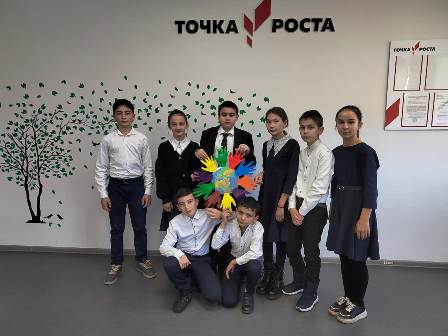 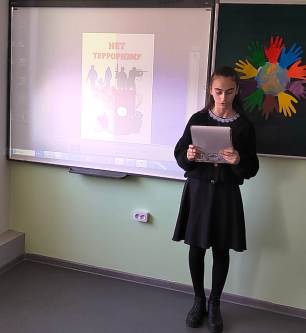 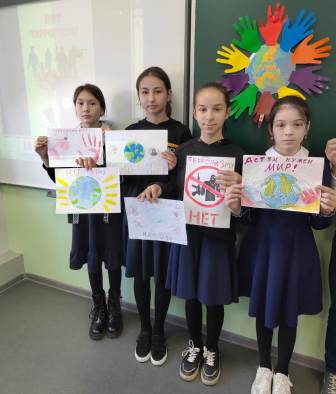 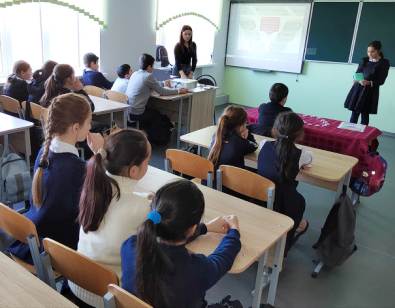 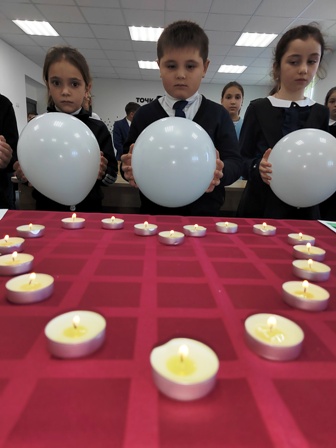 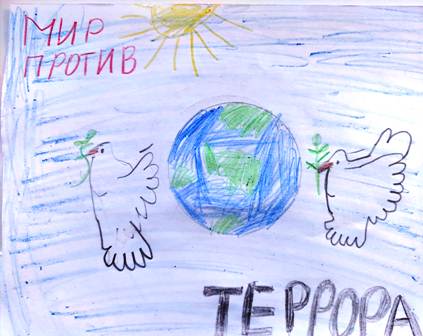 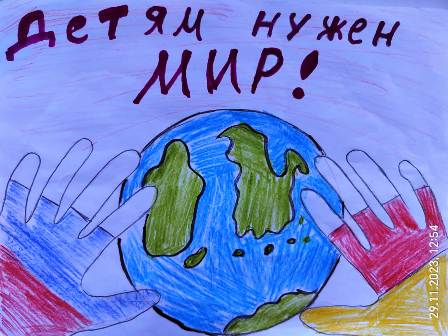 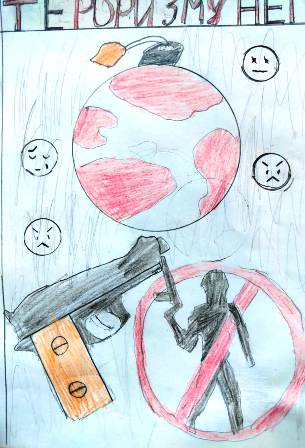 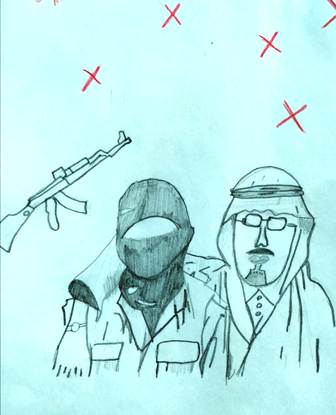 